Planification de séquenceMatière :			GéographieThème :			Intro et Habitat : campagneAnnée :			7PPériode : 			Rentrée - octobreNb de séances :	9 séances de 2 périodesObjectifs du PER :SHS 21 : Identifier les relations existant entre les activités humaines et l'organisation de l'espace…Observation/questionnement concernant l'organisation et l'aménagement de l'espace par l'homme pour répondre aux besoins fondamentauxIdentification, dans l'espace étudié, de lieux répondant plus spécifiquement à l'un ou l'autre de ces besoins Lecture de tableaux, de graphiques, d'images fixes et mobiles, extraction des informations pertinentes et mise en relation avec d'autres sourcesMoyens :LE pages 14 à 19FE 7 à 12Composantes du thème : Généralités sur la Suisse (cantons, langues, régions naturelles)Distinguer campagne et ville : qu’est-ce que la campagneAvantages et inconvénients de vivre à la campagneInfos : /Découpage de la séquence :Activité « bouche-trou » : Documentaire Arte sur l’histoire de la Suisse : https://www.youtube.com/watch?v=234fRuJyGBg&ab_channel=ARTED%C3%A9couverteObjectifs TS« La Suisse et sa campagne »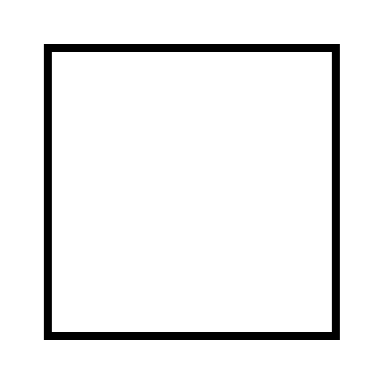 Je sais placer les 6 cantons romands sur une carte.Je sais placer les trois grandes régions naturelles de la Suisse.Je sais associer chaque canton romand à son blason. Je sais délimiter la Suisse par ses frontières linguistiques.Je sais reconnaitre la forme de la Suisse.Je sais placer Nyon et Berne sur une carte.Je sais ce que sont l’espace rural et l’espace urbain.Je sais définir ce qu’est la campagne.Je sais justifier pourquoi une région appartient à la campagne ou pas (végétation, constructions, …)Je peux donner 3 avantages et 3 inconvénients de vivre à la campagne.Je connais la définition de pendulaire, région agricole, zone industrielle.Je sais analyser un graphique pour répondre à des questions.Je sais ce que représente la moitié (50%), le tiers (33%) et le quart (25%).SemThèmeObjectifsExercice/activité/idées1IntroRecueillir représentations sur la Suisse« Qu’est-ce que la suisse pour toi » - 3 mots clésClasser les mots : OU-COMMENT-QUOI—QUI-ET ENCORE ? (panneaux)Observation des panneaux, mise en évidence de ceux qui ont le plus/moins d’étiquettesDistribuer feuille vierge : les élèves dessinent la SuisseComparer à la réelle carte de la Suisse. Lister les cantons suisses. Lesquels sont franco /germano/ italiano/ romanche ? Essayer de tracer les frontières linguistiques sur la carte.2IntroCantons et régionsVidéo : (jusqu’à 4:36) https://www.youtube.com/watch?v=V-reI3mo2n4&t=299s Puis : Qu’est-ce que vous retenez ?Dossier « Suisse : généralités », Compléter avec les élèves.Vidéo RTS : « le bonheur suisse » (jusqu’à 5 :55) https://www.youtube.com/watch?v=OMDm2uNMbv0Jeux memory : Memory culture suisse, chaque jeu en 4 exemplaires. Les élèves se mettent par deux ou trois et jouent à l’un des jeux, puis tournent. ( nom du pays avec coutour, ecusson avec canton, monument avec nom, lac avec nom, produits phares et noms)3Habitat introQu’est-ce que la campagne ?FE7 : les élèves complètent la ficheMise en commun de la FE7Créer collectivement une lsite des choses qui décrivent la campagne (fermes, forêt, village, ..)Classer les éléments en deux catégories : Naturels et construits. (certains sont un peu entre-deuxCréer une définition de « campagne » par deux, puis comparer à LE14FE8.1 : Compléter avec FE7 et LE14Observer LE15 et compléter FE8.4Observer d’autres photos du livre (tout le livre)4Pas de cours pour une classe: Activité « bouche-trou » avec la deuxième classe.Pas de cours pour une classe: Activité « bouche-trou » avec la deuxième classe.Pas de cours pour une classe: Activité « bouche-trou » avec la deuxième classe.5Habitat M1L’espace ruralLE14 : lire définition d’espace ruralComparer cette définition à celle de la campagne (LE14) (différence entre observable sur photo, et données statistiques)LE15 : mettre en lien les photos et la carte, toutes les photos sont en espace rural (sauf B). Ce sont des localités, pas des communes.LE15 : repérer les points montrés par la légende (pourquoi beaucoup de tourismes dans les montagnes ? Émettre hypothèses.Ou sont les localités touristiques ? pourquoi ? (idem pour localités industrielles et régions pendulaires)+ Chercher et montrer des exceptions (n’explique pas tout)6Habitat M1Pourquoi habiter dans l’espace rural ?Rappel du vocabulaire (pendulaire, espace rural, espace urbain, zone industrielle, région agricole, …)LE18-19 : Lire les témoignages. Relever les positifs du négatif (ou nuancé). Faire ressortir les thèmes (sujets) discutés dans les témoignages : amis, travail, paysages…) puis compléter FE10. Ajouter des mots-clés proposés par les élèves (leur propre expérience)7Habitat M1Quels sont les avantages /inconvévients à vivre dans la campagne ?Relire les témoignages.LE18-19 : Relever les métiers des témoins.FE11.1 : Observer graphique, discuter de la classification et définir deux catégories (actifs et non actifs) (clarifier mots : chômeurs, retraité,-…) Puis, analyser la répartition des catégories : Quelle est la plus grande part ? Que regroupe la part blanche ?(ne pas parler de A, qui vient ensuite) , mettre en lien/évidence les choses implicites : Les métiers, , les lieux de travail, moyen de déplacement, âge, …FE11.1 : Compléter le tableau pour s’interroger sur la représentativité du graphique.FE11.2 : Intégrer le nom des témoins dans le graphique (Comme A)FE12.3 et FE12.48Habitat M1Résumé « La Suisse et sa campagne »Jeu de la réponse décalée : Je pose une question (sur le thème), les élèves ne répondent pas. Je pose la deuxième question, et les élèves donnent la réponse de la première, ainsi de suite.Lecture de graphiques 9Habitat M1TS – La suisse et sa campagneTS – La suisse et sa campagne10Habitat M1Rendre et corriger le TSDébut nouveau thème